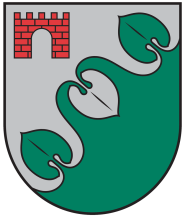 Limbažu novada DOMEReģ. Nr. 90009114631; Rīgas iela 16, Limbaži, Limbažu novads LV-4001; E-pasts pasts@limbazunovads.lv; tālrunis 64023003LĒMUMS2022. gada 26. maijā										Nr.566(protokols Nr.6, 61.)Par  konkursa „Limbažu novada sakoptākā sēta 2022” vērtēšanas komisijas apstiprināšanuZiņo Ilga Tiesnese, debatēs piedalās R. Pelēkais, D. Straubergs, A. GarklāvsLimbažu novada pašvaldība iecerējusi 2022.gada vasarā organizēt konkursu “Limbažu novada sakoptākā sēta 2022”. Konkursu plānots organizēt divās kārtās. Pirmā konkursa kārta notiek pilsētu un pagastu apvienību līmenī. Konkurss notiek Limbažu pilsētas un pagastu apvienības pārvaldē, Salacgrīvas pilsētas un pagastu apvienības pārvaldē un Alojas pilsētas un pagastu apvienības pārvaldē. Otrā konkursa kārta notiek Limbažu novadā, un tās laikā konkursa vērtēšanas komisija vērtē katras nominācijas labāko īpašumu katrā pilsētu un pagastu apvienībā. No vērtēšanai pieteiktajiem īpašumiem no Limbažu, Alojas un Salacgrīvas pilsētu un pagastu apvienībām, vērtēšanas komisija izvēlas un piešķir konkursa “Limbažu novada sakoptākā sēta 2022” uzvarētāju nominācijas.  Konkursa vērtēšanas kritēriji ir vieni un tie paši abu kārtu konkursos.Lai konkurss varētu veiksmīgi notikt nepieciešams izveidot un apstiprināt konkursa vērtēšanas komisiju.Pamatojoties uz likuma „Par pašvaldībām” 12.pantu, 21.panta pirmās daļas 24.punktu, 61.pantu, atklāti balsojot: PAR – 9 deputāti (Edžus Arums, Jānis Bakmanis, Lija Jokste, Dāvis Melnalksnis, Rūdolfs Pelēkais, Jānis Remess, Ziedonis Rubezis, Dagnis Straubergs, Edmunds Zeidmanis), PRET – deputāts Andris Garklāvs, ATTURAS – nav, balsojumā nepiedalās 3 deputāti (Māris Beļaunieks, Regīna Tamane, Didzis Zemmers), Limbažu novada dome NOLEMJ:Apstiprināt konkursa “Limbažu novada sakoptākā sēta 2022” vērtēšanas komisiju:Komisijas priekšsēdētājs – Limbažu novada domes priekšsēdētāja pirmais vietnieks – Māris Beļaunieks,Komisijas locekļi:Alojas apvienības pārvaldes vadītājs;Limbažu apvienības pārvaldes vadītājs;Salacgrīvas apvienības pārvaldes vadītājs;Limbažu novada pašvaldības domes deputāte – Regīna Tamane; Būvvaldes vadītāja – Ineta Cīrule;Juridiskās nodaļas vadītāja – Aiga Briede;Attīstības un projektu nodaļas vadītāja vietniece projektu vadības jautājumos – Anna Siliņa; Salacgrīvas apvienības pārvaldes ainavu arhitekte – Gundega Upīte – Vīksna.Kontroli par lēmuma izpildi uzdot Limbažu novada pašvaldības izpilddirektoram Artim Ārgalim.Limbažu novada pašvaldībasDomes priekšsēdētājs									D. StraubergsŠIS DOKUMENTS IR PARAKSTĪTS AR DROŠU ELEKTRONISKO PARAKSTU UN SATUR LAIKA ZĪMOGU